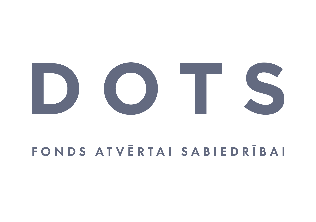 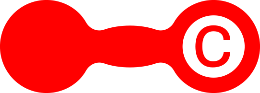 Mākslas darba ideju konkurss starptautiskajā projektā“Pārmaiņu aģenti: mākslas mediācija kā saruna”KONKURSA NOLIKUMSLatvijas Laikmetīgās mākslas centrs un Fonds atvērtai sabiedrībai DOTS no 2020. līdz 2022. gadam īsteno projektu “Pārmaiņu aģenti: mākslas mediācija kā saruna” un aicina māksliniekus pieteikt savas idejas kopīgai projekta īstenošanai. Projekta apraksts:Projekta mērķis ir paplašināt izpratni par laikmetīgo mākslu kā sabiedrību iesaistošu un sarunā balstītu radīšanas procesu, ņemot vērā vietējās sabiedrības vajadzības un aktualizējot tai būtiskas tēmas. Tas tiek īstenots četru valstu ietvaros, sadarbojoties piecām institūcijām: Kultūras fonds (Helsinki, Somija), Tallinas Pilsētas muzejs (Tallina, Igaunija), Tenstas Mākslas telpa (Stokholma, Zviedrija), Latvijas Laikmetīgās mākslas centrs un Fonds atvērtai sabiedrībai DOTS (Rīga, Latvija). Projektu līdzfinansē Eiropas savienības programma “Radošā Eiropa”.
Projekta norise: Projekta ietvaros Latvijā tiks radīts un īstenots viens mākslas darbs, kas veltīts mākslinieka izvēlētai vienai vai vairākām vietējās sabiedrības grupām jeb kopienām un to problemātikai saskaņā ar noteikto mākslas darba virstēmu “SARUNA IR IESPĒJAMA”. Konkursa kārtībā tiks izvēlēti un īpašā apmācību programmā iesaistīti 10 šo sabiedrības grupu pārstāvji, kas sadarbosies ar mākslinieku projekta radīšanas laikā, kā arī iesaistīsies kā mediatori starp mākslas darbu un tā skatītāju vai apmeklētāju. Mākslas mediatoru atlasi un koordinēšanu, kā arī mākslas darba producēšanu uzņemas projekta īstenotāji - Latvijas Laikmetīgās mākslas centrs un Fonds atvērtai sabiedrībai DOTS.
Ar sabiedrības grupu jeb kopienu projekta ietvaros tiek saprasts: cilvēki, kas ir piederīgi noteiktai lokālajai, kulturālajai vai sociālajai telpai vai ko var izdalīt pēc kādiem formāliem vai sociāli nozīmīgiem kritērijiem (dzimuma, vecuma, rases, izcelsmes, profesijas u. c.).Mākslinieks satiekas ar šo grupu pārstāvjiem (projektā iesaistītajiem 10 topošajiem mediatoriem), iedziļinās to sociālajos procesos un problemātikā un, izmantojot sevis izvēlētos mākslinieciskās izteiksmes līdzekļus un formu, nodod savu vēstījumu mākslas darba skatītājam.
Mākslas darba tēma:Neatkarīgi no mākslinieka izvēlētās formas, mākslas darbam jāiekļaujas sekojošā tēmā:SARUNA IR IESPĒJAMA  Daudzveidīgā un atvērtā sabiedrībā neizbēgami līdzās pastāv dažādi un pat pretēji viedokļi un vērtību sistēmas. Eksistējot tuvu viens otram, pretēji skatu punkti to īpašniekiem var kļūt savstarpēji neērti, nepieņemami un raisīt konfliktsituācijas. Pieņemot, ka no lielākiem vai mazākiem konfliktiem izvairīties nav iespējams, aicinām domāt par sarunu, kas ir iespējama starp dažādi vai pat pretēji noskaņotām pusēm. Aicinām pieteikties atvērtam ideju konkursam māksliniekus, kuri atbilst sekojošām prasībām:Darbojas tēlotājmākslas, audiovizuālās, multimediju vai skatuves mākslas, vai starpdisciplinārā žanrā;Ir labas latviešu un angļu valodas zināšanas; Ir iespēja un apņemšanās iesaistīties projektā laika posmā no 2021. jūnija – 2022. februārim, tai skaitā 5 dienas 2021. gada augustā, piedaloties vasaras mākslas nometnē;Spēja un gatavība strādāt komandā ar projekta īstenotājiem – Latvijas Laikmetīgās mākslas centru un Fondu atvērtai sabiedrībai DOTS, to sadarbības partneriem;Spēja un gatavība sadarboties ar sabiedrības grupu pārstāvjiem, kas projekta ietvaros tiks apmācīti kā mākslas mediatori;Pieredze iepriekšējā darbā ar dažādām sabiedrības grupām un to aktuālo problēmu atspoguļošana mākslinieka darbos tiks uzskatīta par priekšrocību;Spēja ātri pielāgoties izmaiņām, lai vajadzības gadījumā projekta ietvaros strādātu tiešsaistē un klātienē vai tikai tiešsaistē;Pieteikties aicināta jebkura Latvijas Republikas normatīvajos aktos noteiktajā kārtībā reģistrēta juridiskā persona, pilngadīga fiziskā persona vai vairākas personas, ja tā ir mākslinieku grupa vai tandēms. Iesniegtajai mākslas darba idejai jāatbilst sekojošiem kritērijiem: Mākslas darba žanrs un forma nav ierobežots, tas var būt arī starpdiciplinārs projekts;Mākslas darba ideja ir mākslinieka vai mākslinieku grupas orģinālideja;Mākslas darba idejas aprakstam ir jāsaskan ar projektā definēto virstēmu;Jābūt skaidrām sabiedrības grupām vai kopienām, ar kurām projekta ietvaros mākslinieks vēlas strādāt;Mākslas darbam jābūt izrādāmam vai izstādāmam vairākkārtēji, arī bez mākslinieka klātbūtnes;Piedaloties projektā, mākslinieks iegūst: Dalību starptautiskā projektā (iesaistītas Latvija, Somija, Zviedrija un Igaunija, kur tiks īstenoti līdzīgi mākslas projekti);Apmācības un prasmju pilnveidošanu sadarbībā ar 10 apmācītiem un projektam piesaistītiem mākslas mediatoriem un kopā ar citu dalībvalstu projektā iesaistītajiem dalībniekiem 5 dienu nometnē Latvijā;Honorāru par darba izpildi un garantētu finansējumu mākslas darba radīšanai. Honorārs – 6000,00 EUR, iekļaujot visas nepieciešamās nodevas un nodokļus, finansējums mākslas darba īstenošanai  10 000,00 EUR; Projekta izrādīšanu/izstādīšanu vismaz vienu reizi 2022. gadā, Latvijā, ar potenciālām iespējām to rādīt atkārtoti Latvijā un ārpus tās. Pieteikšanās un idejas iesniegšana: Pieteikšanās laiks: 01.12.2020. – 08.01.2021.Pieteikumi jāiesniedz līdz 2021. gada 8. janvāra 23.59. Pēc projekta termiņa iesniegtie pieteikumi netiks izvērtēti.Pieteikumā ir jāietver: Mākslinieka CV vai portfolio;Mākslas darba idejas koncepts, tā plānotais īstenošanas apraksts (min. 2 lpp);Izvēlēto sabiedrības grupu vai kopienu apraksts, pamatojums to izvēlei un tēmas aktualitātei (min. 2 lpp);Vizuālie materiāli, ja tādi ir attiecināmi.Viens pretendents var pieteikt vienu vai vairākus pieteikumus, bet ne vairāk par 3;Pieteikums jāiesniedz latviešu valodā.Pieteikums jānosūta uz e-pasta adresi lelde.pruse@fondsdots.lv, e-pasta tēmā norādot “Pārmaiņu aģenti” un pieteikuma nosaukumu. 
Izvērtēšana, rezultāti:Rezultātu paziņošana: līdz 22. janvārimLatvijas Laikmetīgās mākslas centrs un Fonds atvērtai sabiedrībai DOTS pārstāvji pieteikumus izskatīs divu nedēļu laikā no pieteikuma iesniegšanas datuma – 8.01.2021.Rezultāti tiks nosūtīti visiem pieteicējiem uz norādītajām e-pasta adresēm. Ja rodas papildu jautājumi par pieteikšanos, lūgums rakstīt uz lelde.pruse@fondsdots.lv vai zvanīt – 26466509.  